۳۵۸- ای روحانی الهیحضرت عبدالبهاءاصلی فارسی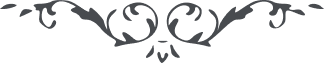 ۳۵۸- ای روحانی الهی ای روحانی الهی، وقت آنست که زبان بگشائی و بر شاخسار توحيد نغمه بسرائی و از ذکر محبوب آفاق جهانرا جان بخشی و از صهبای محبّت اللّه هياکل وجود را مست و مخمور نمائی و شهرهٔ آفاق شوی و معروف انجمن اهل وفاق وقت پرده دريست و هنگام ندا باسم جمال لم يزلی. محبوب ابهی  از افق اعلی ناظر که کدام واله شيدائی در ميدان جذب و شوق جولان کند و آتش محبّت اللّه را روشن نمايد و شعله ئی بدل جهان و جان جهانيان زند. مخمود مباش و محزون منشين شمس حقيقت از مشرق بقاء و ملکوت ابهی  در فيض و بخشايش است و تجلّی انوار او بر آفاق وجود و آفرينش در ظهور و نمايش است همّتی بايد که اماء رحمن در آتش محبّت اللّه بگدازند و علم عرفان برافرازند. 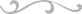 